WÓJT GMINY OLSZANICA                                                            Olszanica, 21.03.2024 r. Sygn. akt: RRG.6845.8.2024.JM                                                                              W Y K A ZNIERUCHOMOŚCI  PRZEZNACZONEJ  DO  DZIERŻAWY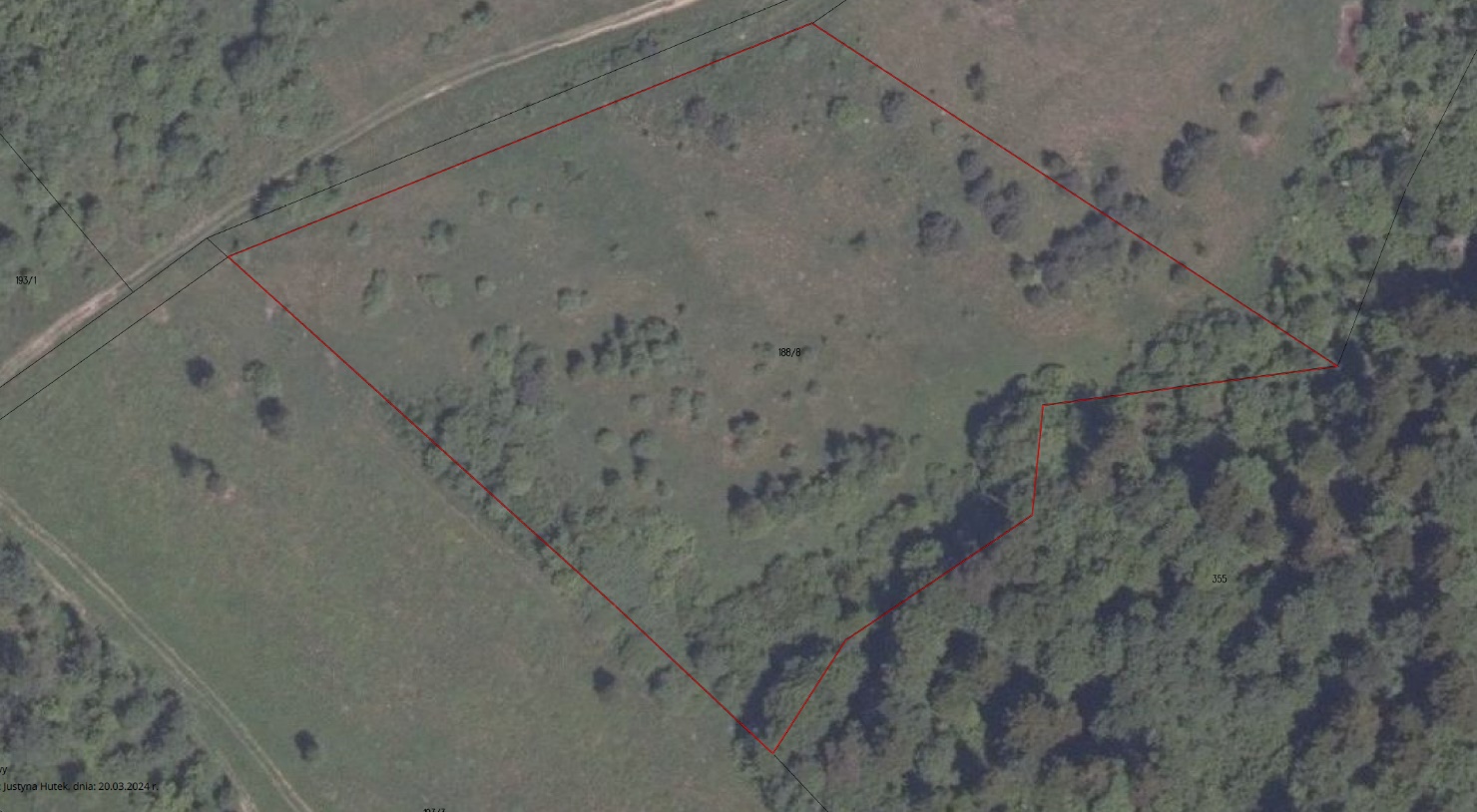 Niniejszy wykaz, zgodnie z art. 35 ust. 1 ustawy o gospodarce nieruchomościami wywiesza się  na okres 21 dni, na: tablicy ogłoszeń Urzędu Gminy Olszanica, a także na tablicach ogłoszeń w miejscowości Rudenka, oraz umieszcza się na stronie internetowej Urzędu Gminy Olszanica www.bip.olszanica.pl. Informację o wywieszeniu wykazu podano również do publicznej wiadomości przez publikację ogłoszenia na stronie internetowej Monitor Urzędowy www.monitorurzedowy.pl.Informacji udziela Referat Rozwoju Gospodarczego Urzędu Gminy Olszanica, pok. Nr 27 
(tel. 13 461 70 45).Olszanica, 21.03.2024 r.								        WÓJT  GMINY  OLSZANICA            mgr inż. Krzysztof Zapała      Urząd Gminy w Olszanicy, 38-722 Olszanica 81                    www.gminaolszanica.pltel. 13 461 70 45, fax. 13 461 73 73,                                           email: gmina@olszanica.plLp.OznaczenieTreść1.Oznaczenie nieruchomości według katastrunieruchomości woj. podkarpackie,    powiat leski,    gmina Olszanica,miejscowość Rudenka, działka oznaczona ew. nr 188/8.2.Oznaczenie nieruchomości według księgi wieczystejKS1E/00020650/4.3.Powierzchnia nieruchomości1.1426 ha 4.Opis nieruchomościDziałka rolna, niezabudowana, położona na Folwarku.Otoczenie: grunty rolne, las.Uzbrojenie: brak. Dojazd: działka przylega do drogi gminnej oznaczonej ew. nr 188/3. 5.Przeznaczenie nieruchomościi sposób jej zagospodarowaniaprzeznaczenie nieruchomości – brak opracowanego miejscowego planu zagospodarowania przestrzennego. 
Na przedmiotową nieruchomość nie zostały wydane decyzje o ustaleniu warunków  zabudowy i zagospodarowania terenu;sposób zagospodarowania – wyłącznie rolniczy. 6.Termin zagospodarowanianieruchomości-7.Cena nieruchomości-8.Wysokość stawek procentowych opłat z tytułu użytkowania wieczystego-9.Wysokość opłat z tytułu użytkowania, najmu lub dzierżawy411,34 zł./ zw. z podatku VAT /10.Terminy wnoszenia opłatCzynsz dzierżawny płatny jest w pierwszym  roku w całości 
w terminie dwóch tygodni licząc od dnia zawarcia umowy dzierżawy, proporcjonalnie do czasu dzierżawy w tym roku kalendarzowym. W pozostałych latach czynsz dzierżawny płatny będzie z góry raz w roku do końca marca każdego kolejnego roku kalendarzowego, w kasie Urzędu Gminy Olszanica lub na wskazane konto, z tym że czynsz za rok 
w którym umowa ulegnie rozwiązaniu płatny jest najpóźniej 
w dniu rozwiązania umowy.11.Zasady aktualizacji opłatStawka czynszu podlegać będzie corocznej waloryzacji według rocznego wskaźnika cen towarów i usług konsumpcyjnych ogłaszanego przez Prezesa Głównego Urzędu Statystycznego.12.Informacja o przeznaczeniu do zbycia lub oddania 
w użytkowanie, najem, dzierżawę lub użyczenieNieruchomość przeznaczona do dzierżawy, w trybie przetargu ustnego nieograniczonego.13.Termin do złożenia wniosku przez osoby, którym przysługuje pierwszeństwo 
w nabyciu nieruchomości 
na podstawie art. 34 ust. 1 
pkt 1 i pkt 2.-